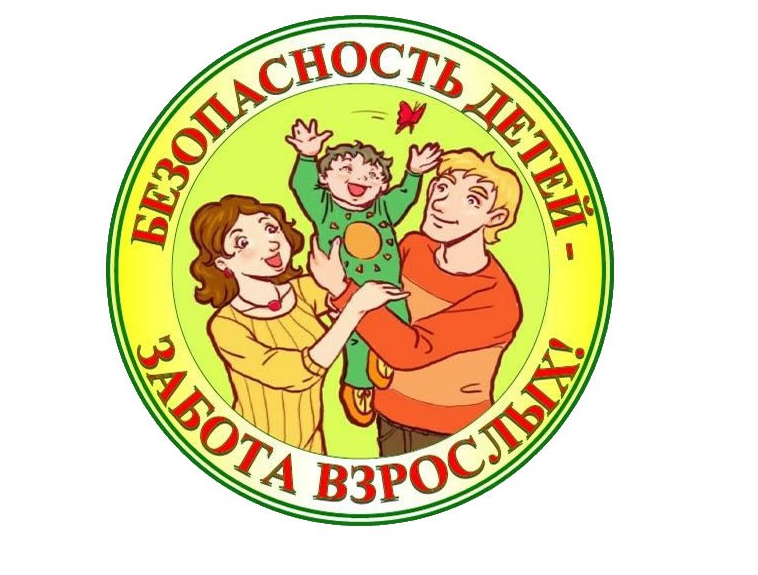       СОВЕТЫ РОДИТЕЛЯМ (ЗАКОННЫМ ПРЕДСТАВИТЕЛЯМ)            ПО ОБЕСПЕЧЕНИЮ БЕЗОПАСНОСТИ ДЕТЕЙ.        КАК УБЕРЕЧЬ ДЕТЕЙ ОТ НАСИЛИЯРасскажите детям об их праве на личную неприкосновенность, на защиту себя от физических посягательств любыми средствами.Важно научить ребенка отличать уважение к взрослым от безусловного подчинения всем старшим. Дети имеют право и должны сказать «нет» любому, кто намеревается причинить им боль, вред в любой форме.По возможности дети должны находиться на улице в кругу друзей. Если они вместе громко заявят «нет!» и кто-то позовет родителей или взрослых, злоумышленник ретируется незамедлительно.Если ребенок уходит гулять, родители должны знать куда, к кому идет ребенок, как его можно найти.Убедите детей, что призыв о помощи – это не свидетельство трусости, а необходимое средство защиты, а то и спасения. Пусть смело зовут на помощь в случае чьих-либо домогательств.Пусть дети рассказывают вам обо всем, что произошло с ними. Объясните, что насильники и извращенцы непременно уговаривают или запугивают детей, добиваясь, чтобы они сохранили это втайне.Пусть ваши дети не позволяют, чтобы незнакомцы, а порой и знакомые трогали их, целовали, обнимали.В детях необходимо воспитывать строгие правила поведения и требования к себе. В противном случае их некритичное поведение легко может оказаться провоцирующим для половых преступников.Обращайте внимание на увлечение детей сексуальной литературой, видеофильмами с эротическими сценами.